Colonial Period – Independence Exam100 point exam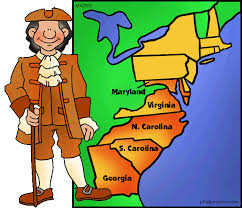 (30 MC, 2 Short Answer Questions)Topics to be familiar with:Characteristics of Jamestown/PlymouthHow democratic was colonial America? (Mayflower Compact, House of Burgesses, mercantilism, salutary neglect)Regional differences in the colonies (middle passage, triangular trade)Causes and Effects of French/Indian War  (Albany Plan of Union, Proclamation of 1763)New Colonial PolicyColonist reactions to New Colonial PolicyDeclaration of Independence“Common Sense” / Committee of Correspondence / “No Taxation without Representation”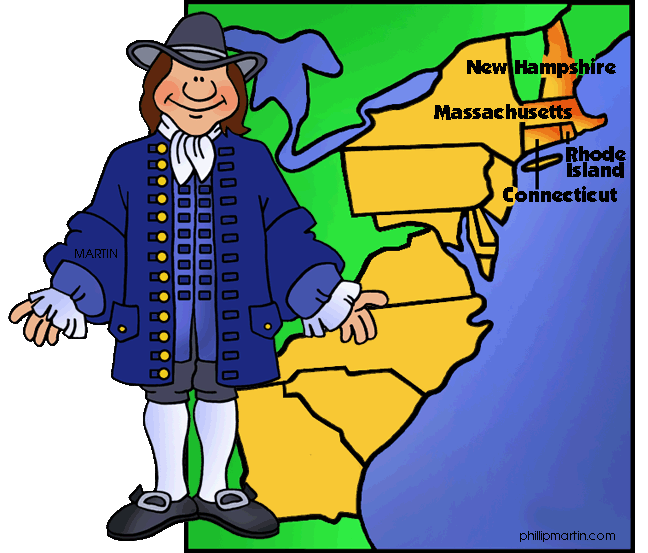 